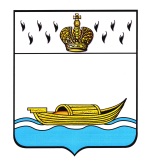 ДУМА ВЫШНЕВОЛОЦКОГО ГОРОДСКОГО ОКРУГАРЕШЕНИЕ от 29.01.2021                                   № 255О внесении изменений в Положение об отдельных дополнительныхвыплатах муниципальным служащиммуниципального образованияВышневолоцкий городской округТверской области, утвержденное решением Думы Вышневолоцкого городского округа от 13.11.2019 № 52Руководствуясь решением Думы Вышневолоцкого городского округа от 13.11.2019 № 48 «Об утверждении Положения о муниципальной службе муниципального образования Вышневолоцкий городской округ Тверской области», Уставом Вышневолоцкого городского округа Тверской области, Дума Вышневолоцкого городского округа решила:1. Внести в Положение об отдельных дополнительных выплатах муниципальным служащим муниципального образования Вышневолоцкий городской округ Тверской области, утвержденное решением Думы Вышневолоцкого городского округа от 13.11.2019 № 52 «Об утверждении Положения об отдельных дополнительных выплатах муниципальным служащим муниципального образования Вышневолоцкий городской округ Тверской области» (в редакции решения Думы Вышневолоцкого городского округа от 09.09.2020 № 192), следующие изменения:1.1. абзац второй пункта 7.1 раздела 7 изложить в следующей редакции:«Размер выплаты определяется руководителем соответствующего органа местного самоуправления Вышневолоцкого городского округа.»;1.2. раздел 7 дополнить пунктом 7.2 следующего содержания:«7.2. Муниципальным служащим, замещающим должности в Администрации Вышневолоцкого городского округа и ее самостоятельных структурных подразделениях, относящиеся к высшим и главным должностям, за счет средств областного бюджета Тверской области может выплачиваться премия по итогам комплексной оценки эффективности деятельности органов местного самоуправления муниципального образования Вышневолоцкий городской округ Тверской области в размере, определенном Главой Вышневолоцкого городского округа.».2. Настоящее решение подлежит официальному опубликованию в газете «Вышневолоцкая правда» и размещению на официальном сайте муниципального образования Вышневолоцкий городской округ Тверской области в информационно-телекоммуникационной сети «Интернет».3. Настоящее решение вступает в силу со дня его официального опубликования в газете «Вышневолоцкая правда».ГлаваВышневолоцкого городского округа                                                               Н.П. РощинаПредседатель ДумыВышневолоцкого городского округа		                                                    Н.Н. Адров